ПЛАН РАБОТЫ МЕТОДИЧЕСКОГО ОБЪЕДИНЕНИЯ УЧИТЕЛЕЙ ИНОСТРАННЫХ ЯЗЫКОВна 2019-2020 учебный год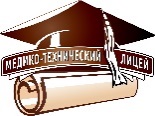 Муниципальное автономное общеобразовательное учреждение«САМАРСКИЙ МЕДИКО-ТЕХНИЧЕСКИЙ ЛИЦЕЙ»городского округа СамараСОГЛАСОВАНОзаместитель директора по УР______________И.Н. МинаевУТВЕРЖДАЮдиректор лицея______________А.А. Волчкова№Дата, время проведенияСодержание деятельности. МероприятиеОтветственныеОтметка о выполнении1Октябрь 2019Школьный этап Всероссийской олимпиады школьников.Петрова Е. В.Выполнено2Октябрь 2019Олимпиада Education First.Петрова Е. В.Выполнено3Октябрь 2019Мета предметный билингвальный квест для первоклассников «По дороге знаний».Логинова Е. И.Выполнено415-16 ноября 2019Эстафета гидов-переводчиков «О России по-английски».Петрова Е. В., Туманова Е. С.Выполнено5Декабрь 2020Окружной этап ВОШ.Дворцова В. В., Петрова Е. В.Выполнено614 декабря 2019 Городская олимпиада по английскому, немецкому и французскому языкам "Лингвистенок" для обучающихся 4-6 классов.Петрова Е. В., Логинова Е. И.Выполнено722 декабря 2020 Предметная неделя английского языка. Городская олимпиада по английскому языку для 3 и 4 классов «Кембриджский английский» на базе МАОУ СМТЛ.Петрова Е. В.Выполнено8Январь 2020Региональный этап ВОШПетрова Е. В.Выполнено9Февраль 2020Участие учащихся в финале олимпиады ВШЭДворцова В. В.Выполнено10Март 2020Участие учащихся СМТЛ в финале олимпиады EFТуманова Е. С.Выполнено1121 марта 2020Городская олимпиада по аглийскому языку "Smart Cambridge".Новикова О. А., Барабанова М. А.Не выполнено12Март-апрель 2020Предметная неделя английского языка. Серия открытых уроков.Петрова Е. В.Не выполнено13Март 2020Обучение экспертов для участия в работе  предметной комиссии ОГЭ.Петрова Е. В.Выполнено14Март 2020Обучение экспертов для участия в работе предметной комиссии ЕГЭ.Петрова Е. В.Выполнено15Апрель 2020Предметная неделя английского языка в начальной школе. Проект по математике- 1 класс. Конференция Science- 2 класс. Творческая театральная мастерская-3 класс. Открытые уроки- 4 класс.Логинова Е. И.Не выполнено1629 апреля 2020Городская олимпиада  по английскому языку «Сambridge Discovery Reading»для учащихся 5-8-х классовобщеобразовательных организаций  г.о. Самара.Егорова О. В.Не выполнено17Апрель-май 2020Независимая экспертиза знаний. Тестирование международным Кембриджским синдикатом. Экзамены Flyers, PET.Дворцова В. В.Не выполнено (изменились сроки)18Апрель-май 2020Организация участия в серии вебинаров по дистанционному обучению.Петрова Е. В.Выполнено